APPLIS « L’ART DANS TOUS SES ETATS »:* : Jeu payant Blog: http://mediathequeccpr.canalblog.com/Applis :I-PadAndroid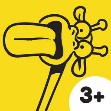 Petting Zoox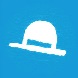 Oh !xx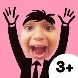 Chompxx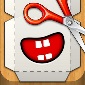 Foldifyx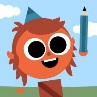 Artiexx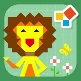 Zen Studioxx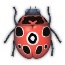 Spotx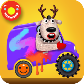 Pepi Garagex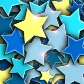 Draw Starsx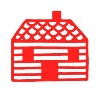 Cache-cache Villexx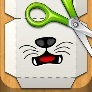 Foldify ZooxAppli BNFFabricabracxx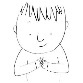 Petit traitxx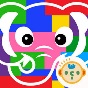 Gocco Zoo *xx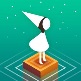 Monument *xx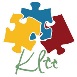 Klee *x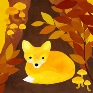 Under Leaves*x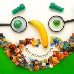 Faces iMake *x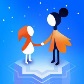 Monument 2 *xx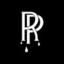 RaoulPictorMe *x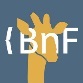 Gallicadabrax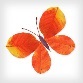 Labo LeavesxSuperpositions de Photosx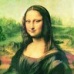 Quiz d’art en françaisx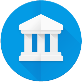 Arts & Culturex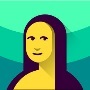 DailyArtx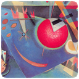 Art-droidx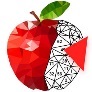 LoPolyx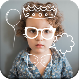 Doodle Shapex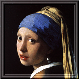 La national gallery à Londresx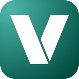 Varnistx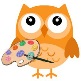 Minute Artx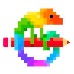 Pixel Artx